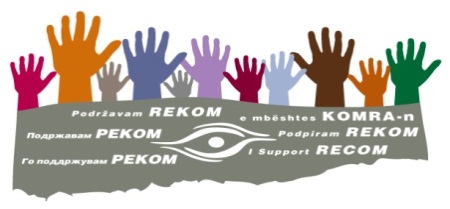 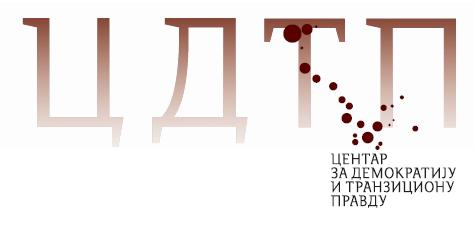 Razgovori:Debata o pomirenju :Institucionalni i politički pristup pomirenju i regionalnoj saradnji i potencijal REKOM-a u davanju doprinosa procesu pomirenja15.12. 2015.Hotel Bosna, Banja LukaProgramUtorak, 15. decembra 2015.11:00 				Otvaranje				Zlatica Gruhonjić, Centar za demokratiju i tranzicionu pravdu11:10 	Uvodna izlaganja: Doprinos političara i institucija procesu pomirenja u regionu; Domet krivične pravde; Nasljeđe Haškog tribunala; Uloga Evropske unije u procesu pomirenja u regionu; Uloga civilnog društva i uloga REKOM-a u procesu pomirenja	Izlagači: Nataša Govedarica, dramaturg, programska direktorica organizacije forumZFD BeogradGordana Katana, novinarka dnevnog lista „Oslobođenje“, Banja LukaSrđan Šušnica, publicista i kulturolog, Banja LukaSrđan Puhalo, socijalni psiholog, Banja Luka12:30				Diskusija						Moderacija: Zlatica Gruhonjić, predsjednica Udruženja CDTP				Predstavljanje zbornika tekstova sa foruma o tranzicionoj pravdi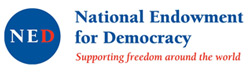 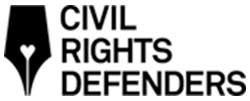 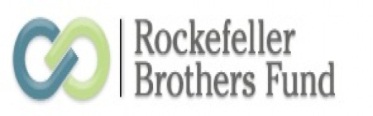 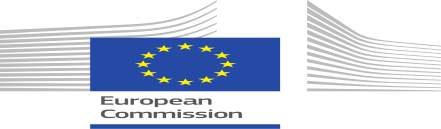 